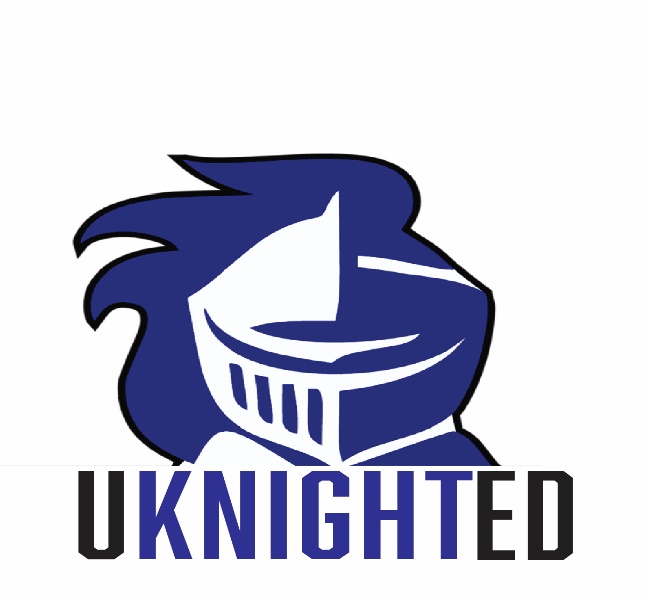 FALL 2020 Orientation(Schedule subject to change)Friday, August 21: New Students and Families arrive on Campus		Check-in for Group A (Harris Courts)		Student arrival time is determined by the first letter of the student’s last nameA-C									9:00 am-10:30 amD-F 								10:30 am-12:00 pmG-I									12:00 pm-1:30 pmJ-M									1:30 pm-3:00 pmMove into Residence Halls						9:00 am-5:00 pmTreats on the Lawn (Belk Lawn)						12:00 pm-1:30 pmClub Fair (Belk Center Overhang)						12:00 pm-1:30 pmUKNIGHTED Welcome for Group A (Harris Courts)			5:00 pm-5:45 pm Dinner (Belk Center)							5:00 pm-7:00 pmUKNIGHTED Parent Reception for Group A (Vardell)			6:00 pm-7:00 pmResidence Hall Meeting (Your Residence Hall)				8:00 pm-9:00 pmSaturday, August 22: New Students and Families arrive on Campus		Breakfast (Belk Center)							8:00 am-9:00 amCOVID Tours for Group A							9:00 am-10:00 amCheck-in for Group B (Harris Courts)							N-P									9:00 am-10:30 amQ-S									10:30 am-12:00 pmT-V									12:00 pm-1:30 pmU-Z									1:30 pm-3:00 pmScavenger Hunt for Group A						10:00 am-11:00 pmLunch (Belk Center)							11:30 pm-1:30 pmTreats on the Lawn (Belk Center Lawn)					12:00 pm-1:30 pmClub Fair (Belk Center Overhang)						12:00 pm-1:30 pmDisc Golf Tournament for Group A					2:00 pm-4:00 pmWalmart Trip (Meet at Belk)						4:00 pm-5:00 pmUKNIGHTED Welcome for Group B (Harris Courts)			5:00 pm-5:45 pmUKNIGHTED Parent Reception for Group B (Vardell)			6:00 pm-7:00 pmDinner (Belk)								5:00 pm-7:00 pmResidence Hall Meetings (Your Residence Hall)				8:00 pm-9:00 pmSunday, August 23: Orientation Cont’d						Breakfast (Belk Center)							8:00 am- 9:00 amCOVID Tour for Group B							9:00 am-10:00 amWorship (Belk Center Steps)						11:00 am-12:00 pmLunch (Belk Center)							12:00 pm-1:00 pmCleared Returner Check In						1:00 pm- 5:00 pmScavenger Hunt for Group B						1:00 pm- 2:00 pmDisc Golf Tournament for Group B					2:00 pm- 3:00 pmBeach Party (Granville Beach)						2:00 pm- 4:00 pmDinner (Belk Center)							5:00 pm-7:00 pmOutdoor Movie (PE Center Lawn)						7:00 pm-9:00 pmMonday, August 24: Orientation Cont’d						Breakfast (Belk Center)							7:30 am-9:00 amUncleared Returner Check In						9:00 am-5:00 pmA-E		9:00 amF-L		10:30 amM-R	12:00 pm S-Z		1:30 pm SAGE 125 (See Your Nametag for Location)				9:00 am-11:30 pmInternational Student Luncheon (DeTamble Library)			12:00 pm-1:00 pmHonors Luncheon	(Vardell)						12:00 pm -1:00 pmLunch (Belk Center)							12:00 pm-1:30 pmAcademic Advising (For Returning Students)				1:00 pm-5:00 pmTransfer Students/ Title IX (See Your Nametag for Location)		1:30 pm-2:30 pmWalmart Trip (Meet at Belk)						2:00 pm-3:00 pmBarn Party (Equestrian Center)						5:00 pm-8:00 pmTuesday, August 25: First Day of Classes						First Day of Class/ Convocation 						11:00 am*Schedule is subject to change